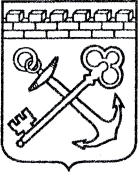 АДМИНИСТРАЦИЯ ЛЕНИНГРАДСКОЙ ОБЛАСТИКОМИТЕТ ПО КУЛЬТУРЕ ЛЕНИНГРАДСКОЙ ОБЛАСТИПРИКАЗ«___»____________2019 г.                                                         №___________________                                                                                                         г. Санкт-ПетербургОб установлении границ территории и предмета охраны объекта культурного наследия федерального значения                                                                               «Могила Мельникова Павла Петровича (1804-1880)» по адресу:            Ленинградская область, Тосненский район, г. Любань, ул. Ленинградская,                д. 1а, в здании Церкви св. апп. Петра и ПавлаВ соответствии со ст. ст. 3.1, 9.1, 20, 33 Федерального закона                                        от 25 июня 2002 года № 73-ФЗ «Об объектах культурного наследия (памятниках истории и культуры) народов Российской Федерации», ст. 4 закона Ленинградской области от 25 декабря 2015 года № 140-оз «О государственной охране, сохранении, использовании и популяризации объектов культурного наследия (памятников истории и культуры) народов Российской Федерации, расположенных                               на территории Ленинградской области», п. 2.2.1. Положения о комитете по культуре Ленинградской области, утвержденного постановлением Правительства Ленинградской области от 24 октября 2017 года № 431, приказываю:Установить границы и режим использования территории объекта культурного наследия федерального значения «Могила Мельникова                           Павла Петровича (1804-1880)» (памятник) по адресу: Ленинградская область, Тосненский район, г. Любань, ул. Ленинградская, д. 1а, в здании Церкви                         св. апп. Петра и Павла, принятого  на государственную охрану Постановлением                         Совета министров РСФСР от 30 августа 1960 года № 1327, согласно приложению 1                        к настоящему приказу. Установить предмет охраны объекта культурного наследия федерального значения «Могила Мельникова Павла Петровича (1804-1880)» (памятник) по адресу:            Ленинградская область, Тосненский район, г. Любань, ул. Ленинградская,                д. 1а, в здании Церкви св. апп. Петра и Павла, согласно приложению 2                                к настоящему приказу.Отделу по осуществлению полномочий Российской Федерации в сфере объектов культурного наследия департамента государственной охраны, сохранения и использования объектов культурного наследия комитета по культуре Ленинградской области обеспечить:- внесение соответствующих сведений в Единый государственный реестр объектов культурного наследия (памятников истории и культуры) народов Российской Федерации;- копию настоящего приказа направить в сроки, установленные действующим законодательством, в федеральный орган исполнительной власти, уполномоченный Правительством Российской Федерации на осуществление государственного кадастрового учета, государственной регистрации прав, ведение Единого государственного реестра недвижимости и предоставление сведений, содержащихся в Едином государственном реестре недвижимости, его территориальные органы. Отделу взаимодействия с муниципальными образованиями, информатизации и организационной работы комитета по культуре Ленинградской области обеспечить размещение настоящего приказа на сайте комитета по культуре Ленинградской области в информационно-телекоммуникационной сети «Интернет».Контроль за исполнением настоящего приказа возложить на заместителя начальника департамента государственной охраны, сохранения и использования объектов культурного наследия комитета по культуре Ленинградской области. Настоящий приказ вступает в силу со дня его официального опубликования.Председатель комитета							                     В.О. ЦойСогласовано:Начальник департамента государственной охраны, сохранения и использования объектов культурного наследия комитета по культуре Ленинградской области____________________________ А.Н. КарловЗаместитель начальника департамента государственной охраны, сохранения и использования объектов культурного наследия комитета по культуре Ленинградской области____________________________ Г.Е. ЛазареваНачальник отдела по осуществлению полномочий Российской Федерации  департамента государственной охраны, сохранения и использования объектов культурного наследия комитета по культуре Ленинградской области_____________________________ Н.П. БольшаковаНачальник отдела взаимодействия с муниципальными образованиями, информатизации                           и организационной работы комитета по культуре Ленинградской области____________________________ Т.П. ПавловаНачальник сектора судебного и административного производства комитета по культуре Ленинградской области____________________________ Ю.И. ЮрутьОзнакомлен: Заместитель начальника департамента государственной охраны, сохранения и использования объектов культурного наследия комитета по культуре Ленинградской области____________________________ Г.Е. ЛазареваНачальник отдела взаимодействия с муниципальными образованиями, информатизации                           и организационной работы комитета по культуре Ленинградской области_____________________________ Т.П. ПавловаГлавный специалист отдела по осуществлению полномочий Российской Федерации в сфере объектов культурного наследия департамента государственной охраны, сохранения                                  и использования  объектов культурного наследия комитета по культуре Ленинградской области  ____________________________ Н.И. Корнилова        Подготовлено:Главный специалист отдела по осуществлению полномочий Российской Федерации в сфереобъектов культурного наследия департамента государственной охраны, сохраненияи использования объектов культурного наследия комитета по культуре Ленинградской области____________________________Н.И.Корнилова        Приложение № 1к приказу комитета по культуреЛенинградской области от «___» _____________2019 г. № _________________________Границы территории объекта культурного наследия федерального значения «Могила Мельникова Павла Петровича (1804-1880)» (памятник) по адресу:            Ленинградская область, Тосненский район, г. Любань, ул. Ленинградская,                д. 1а, в здании Церкви св. апп. Петра и Павла1. Текстовое описание границ Границы поворотных (характерных) точек объекта определены                               по капитальным стенам подвального помещения под алтарной частью церкви,                    в котором располагается памятник. Таким образом, границы проходят от исходной поворотной (характерной) точки 1 на юго-восток до поворотной (характерной) точки 2, далее на юго-запад до поворотной (характерной) точки 3, далее                            на северо-запад до поворотной (характерной) точки 4, далее на северо-восток                   до исходной поворотной (характерной) точки 1. Границы территории памятника зафиксированы поворотными точками, которые даны в местной системе координат МСК-47 зона 2.2. Карта (схема) границ территории объекта культурного наследия федерального значения «Могила Мельникова Павла Петровича (1804-1880)» (памятник) по адресу: Ленинградская область, Тосненский район, г. Любань, ул. Ленинградская, д. 1а, в здании Церкви св. апп. Петра и Павла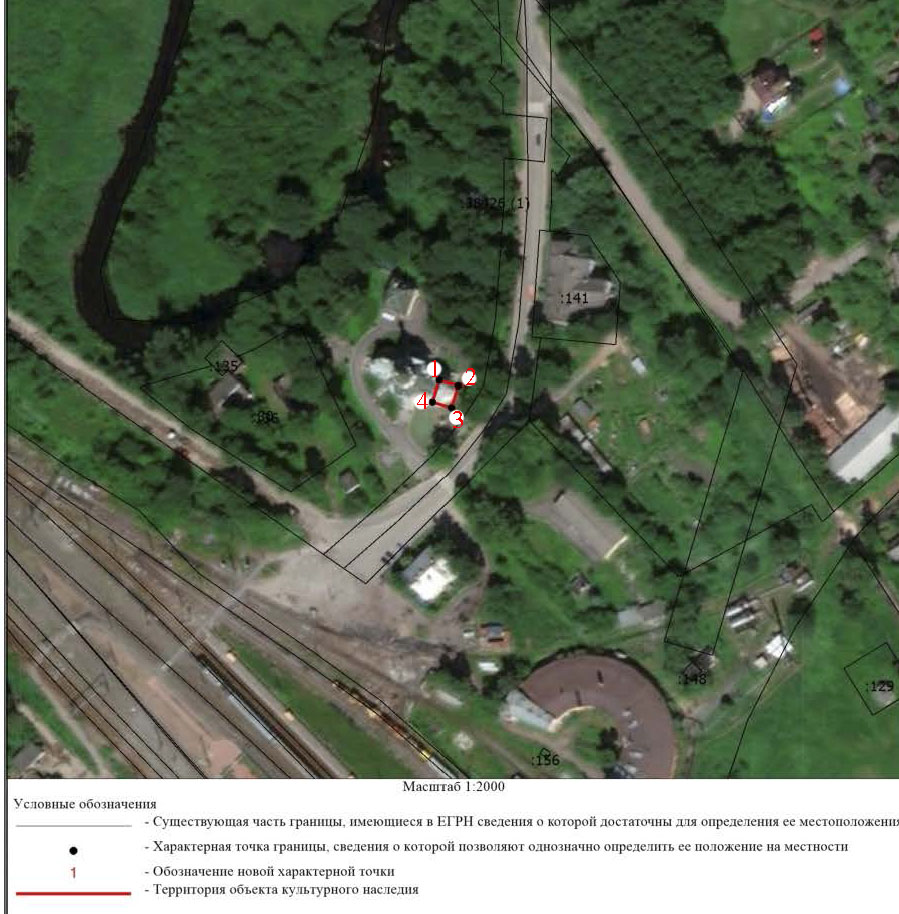 3. Перечень координат поворотных (характерных) точек границ территории объекта культурного наследия федерального значения                                      «Могила Мельникова Павла Петровича (1804-1880)» (памятник) по адресу: Ленинградская область, Тосненский район, г. Любань, ул. Ленинградская,                 д. 1а, в здании Церкви св. апп. Петра и Павла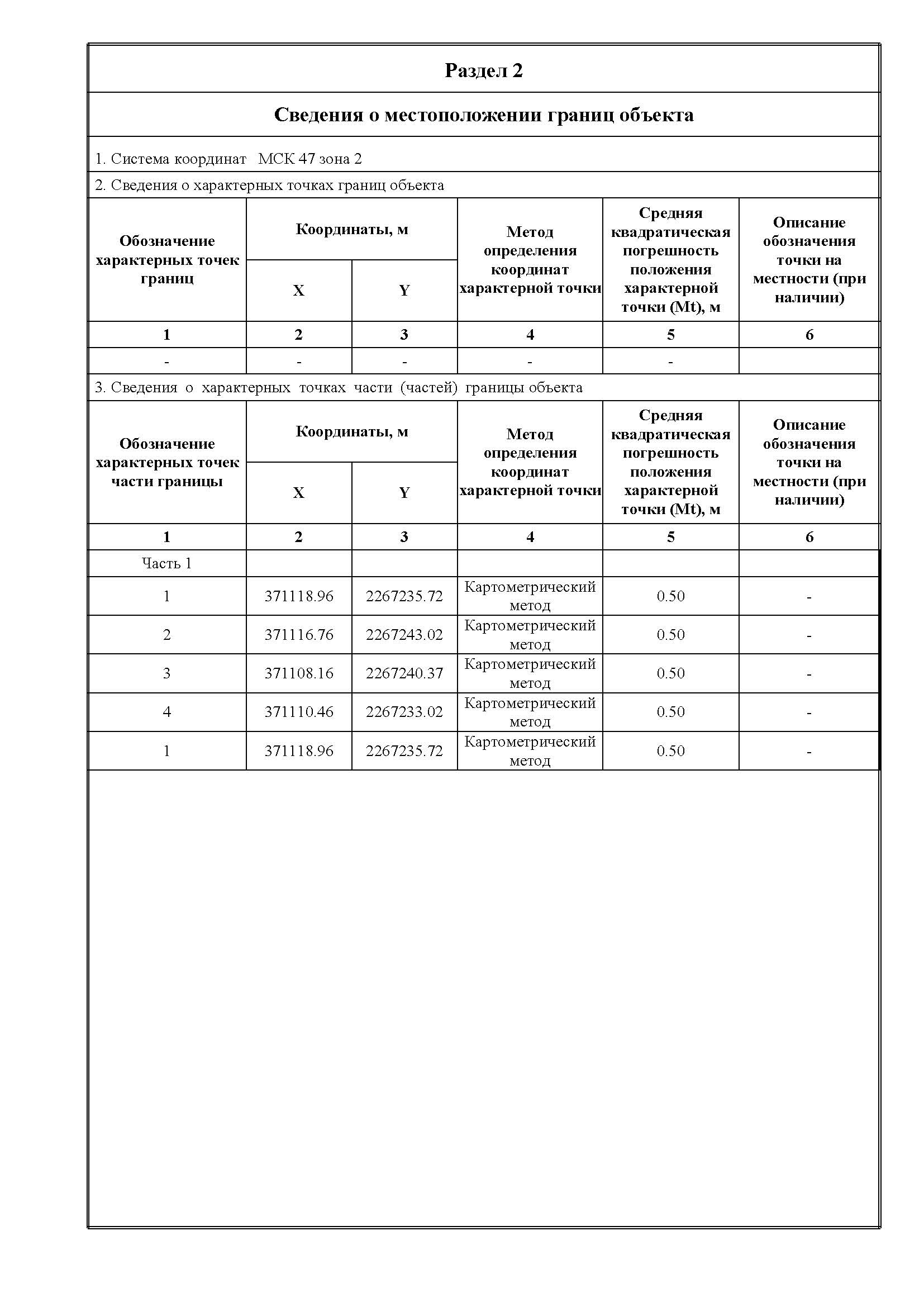 Режим использования территории объекта культурного наследия федерального значения «Могила Мельникова Павла Петровича (1804-1880)» (памятник)                по адресу: Ленинградская область, Тосненский район, г. Любань,                               ул. Ленинградская, д. 1а, в здании Церкви св. апп. Петра и ПавлаНа территории Памятника разрешается:- проведение работ по сохранению объекта культурного наследия                      (меры, направленные на обеспечение физической сохранности и сохранение историко-культурной ценности объекта культурного наследия, предусматривающие консервацию, ремонт, реставрацию, включающие в себя научно-исследовательские, изыскательские, проектные и производственные работы, научное руководство                  за проведением работ по сохранению объекта культурного наследия, технический             и авторский надзор за проведение этих работ);- реконструкция, ремонт существующих дорог, инженерных коммуникаций, благоустройство, озеленение, установка малых архитектурных форм, иная хозяйственная деятельность (по согласованию с региональным органом охраны объектов культурного наследия), не противоречащая требованиям обеспечения сохранности объекта культурного наследия и позволяющая обеспечить функционирование объекта культурного наследия в современных условиях, обеспечивающая недопущение ухудшения состояния территории объекта культурного наследия.На территории Памятника запрещается:- строительство объектов капитального строительства и увеличение                   объемно-пространственных характеристик существующих на территории памятника объектов капитального строительства; проведение земляных, строительных, мелиоративных и иных работ, за исключением работ по сохранению объекта культурного наследия или его отдельных элементов, сохранению                          историко-градостроительной или природной среды объекта культурного наследия;- установка рекламных конструкций, распространение наружной рекламы;- осуществление любых видов деятельности, ухудшающих экологические условия и гидрологический режим на территории объекта культурного наследия, создающих вибрационные нагрузки динамическим воздействием на грунты в зоне их взаимодействия с объектами культурного наследияПриложение № 2к приказу комитета по культуреЛенинградской области от «___» _____________ 2019 г. № _________________________Предмет охраныобъекта культурного наследия федерального значения                                      «Могила Мельникова Павла Петровича (1804-1880)» (памятник) по адресу: Ленинградская область, Тосненский район, г. Любань, ул. Ленинградская,                 д. 1а, в здании Церкви св. апп. Петра и ПавлаПредмет охраны может быть уточнен при проведении дополнительных научных исследований.№п/пВиды предмета охраны Предмет охраныФотофиксация1Объемно-пространственное решение:Местоположение памятника              в границах по адресу: Ленинградская область, Тосненский район, г. Любань,    ул. Ленинградская, д.1а, в здании Церкви св. апп. Петра и Павла.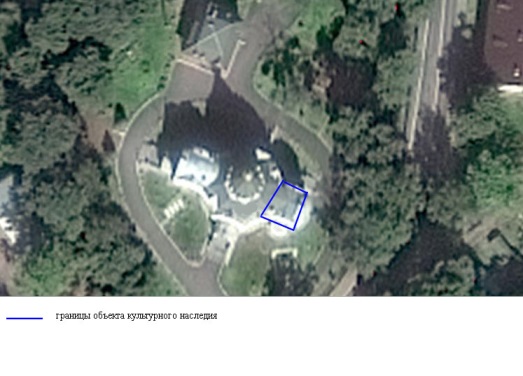 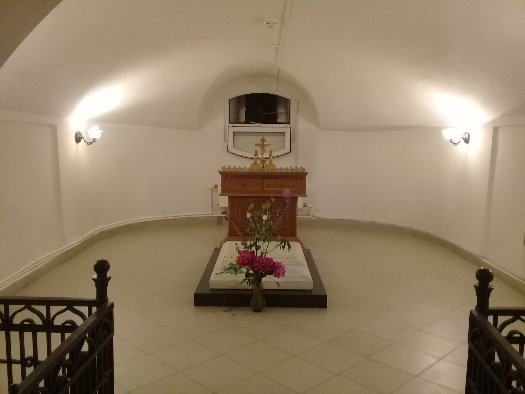 2Объемно-пространственное решение объекта:Историческое местоположение памятника                 в границах капитальных стен подвального помещения                          под алтарной частью церкви;габариты и конфигурация (прямоугольное в плане).3Конструктивное решение:Пьедестал:исторические габариты                      и конфигурация пьедестала; материал (черный гранит);исторические габариты, конфигурация и форма могильной доски;материал (белый мрамор);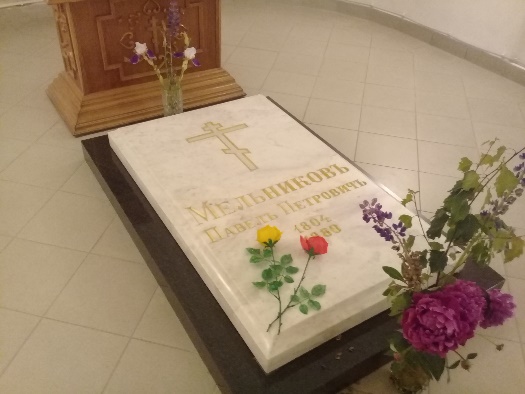 4.Архитектурно-художественное решение:Мемориальная надпись: месторасположения, техника исполнения (гравировка), колористическое решение (позолота);текст: «Мельников Павел Петрович 1804 - 1880»